คณะพยาบาลศาสตร์ มหาวิทยาลัยราชภัฏสุราษฎร์ธานีใบตรวจสอบแฟ้มรายวิชาทฤษฎี หลักสูตรพยาบาลศาสตรบัณฑิต หลักสูตรปรับปรุง พ.ศ.๒๕๕๕..รหัส.......................................วิชา.......................................................ชั้นปีที่............ภาคการศึกษาที่................................อาจารย์ผู้รับผิดชอบรายวิชา.................................................................................................................................ลงชื่อ............................................................ผู้ตรวจสอบ   ลงชื่อ.................................................................ผู้ตรวจสอบ(.......................................................................)	           (.......................................................................)ผู้รับผิดชอบวิชา................................................            หัวหน้าภาควิชา.............................................................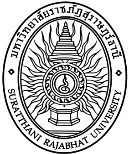 ลำดับรายการมีไม่มีหมายเหตุ๑ใบรายละเอียดการกระจายผลลัพธ์การเรียนรู้จาก มคอ.๒ สู่รายวิชา (LO)๒มคอ. ๕ ปีการศึกษาที่ผ่านมา๓มคอ. ๓ ฉบับสมบูรณ์๔มคอ. ๕ ฉบับสมบูรณ์๕ตารางเรียนชั้นปี.........................๖แผนการสอนครบทุกหน่วยการเรียน (...............................หน่วย)๗ผังการออกข้อสอบ (Test blueprint) ๘แบบสรุปการวิพากษ์ข้อสอบ๙ข้อสอบฉบับจริง๑๐ผลการวิเคราะห์ข้อสอบ (ทั้งปรนัยและอัตนัย)๑๑แบบวิพากษ์เกรดและใบแสดงระดับผลคะแนน๑๒ผลการประเมินการจัดการเรียนการสอนรายวิชา (โดยนักศึกษา)๑๓ผลการประเมินประสิทธิภาพการสอนรายวิชา ของอาจารย์(โดยนักศึกษา) (อาจารย์...................คน)๑๔ผลการประเมินประสิทธิภาพการสอนของอาจารย์โดยเพื่อนอาจารย์๑๕ผลการประเมินประสิทธิภาพการสอนของอาจารย์โดยผู้รับผิดชอบรายวิชา๑๖ผลการประเมินประสิทธิภาพการสอนของอาจารย์โดยผู้บริหาร17อื่น ๆ (เช่นโครงการที่บูรณาการในรายวิชา พร้อมสรุปโครงการมีโครงการบูรณาการกับพันธกิจ....................................................18ประวัติผู้สอน (กรณีอาจารย์พิเศษ) 19หนังสือเชิญสอน 20รายงานการช่วยเหลือนักศึกษาและแบบสรุปการซ่อมเสริมและการสอบซ่อม (กรณีนักศึกษาสอบไม่ผ่าน)ภาคผนวก21แบบวิพากษ์ มคอ.๓ และ มคอ.๓ ฉบับวิพากษ์